M 5b    1. Füllen Sie die Sprechblasen aus. 2. Schneiden Sie die Bilder aus und bringen Sie diese in die richtige Reihenfolge.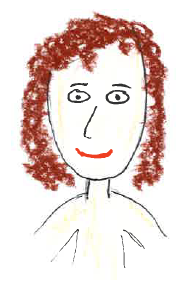 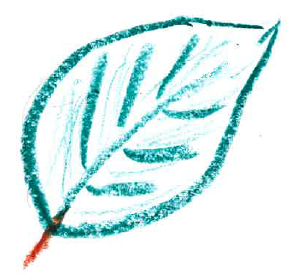 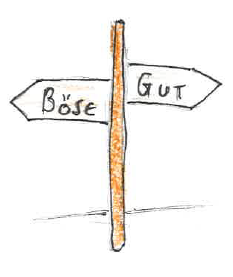 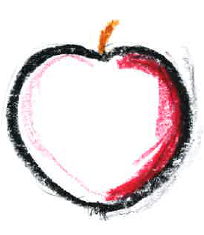 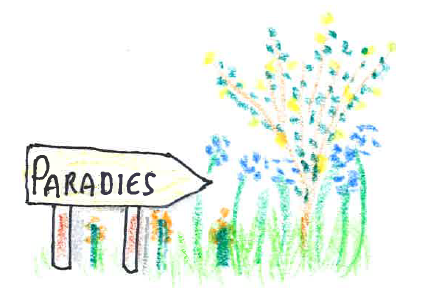 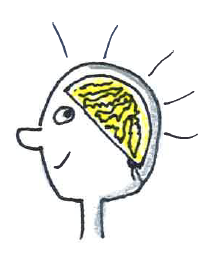 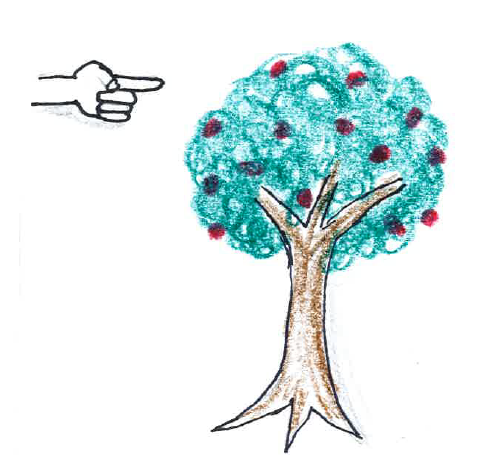 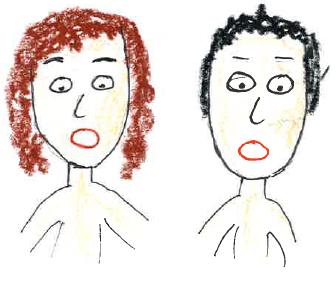 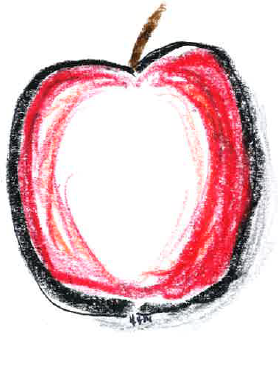 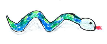 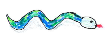 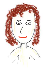 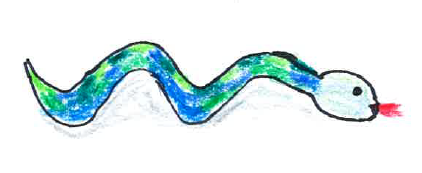 